仁脈2.0 TextIn BizCARD利用マニュアル最終更新日:2022/11/01はじめに仁脈2.0 TextIn BizCard利用における注意事項kintoneのアプリ設定に必要な用語や操作方法に関しては、kintoneのヘルプよりご確認ください。必要なファイルと情報プラグインの設定プラグインのインストールkintoneシステム管理画面にて「jinmyaku-textin-bizcard-plugin-x.x.x.zip」をインストールします。アプリの事前設定仁脈2.0 TextIn BizCardを利用するアプリの設定画面より事前設定を行います。連携フィールドの用意に下記のフィールドを用意します。※1フィールド名、フィールドコードは任意※2 CarmCard連携をする場合は必須表示形式「カスタマイズ」の一覧作成一覧の設定画面より下記の条件に従って、一覧を作成してください一覧名：任意レコード一覧の表示設定；カスタマイズ一覧を表示する範囲：PC版とモバイル版で表示するアプリの更新上記作業が完了したら「アプリの更新」ボタンをクリックしてアプリ更新を反映させてください。プラグインの設定プラグインの追加アプリのアプリ設定->プラグイン画面より「仁脈2.0 TextIn BizCard」を追加します。プラグインの設定基本設定基本設定タブ上で、「1.2必要なファイルと情報」「2.2.2表示形式「カスタマイズ」の一覧作成」の情報を入力します。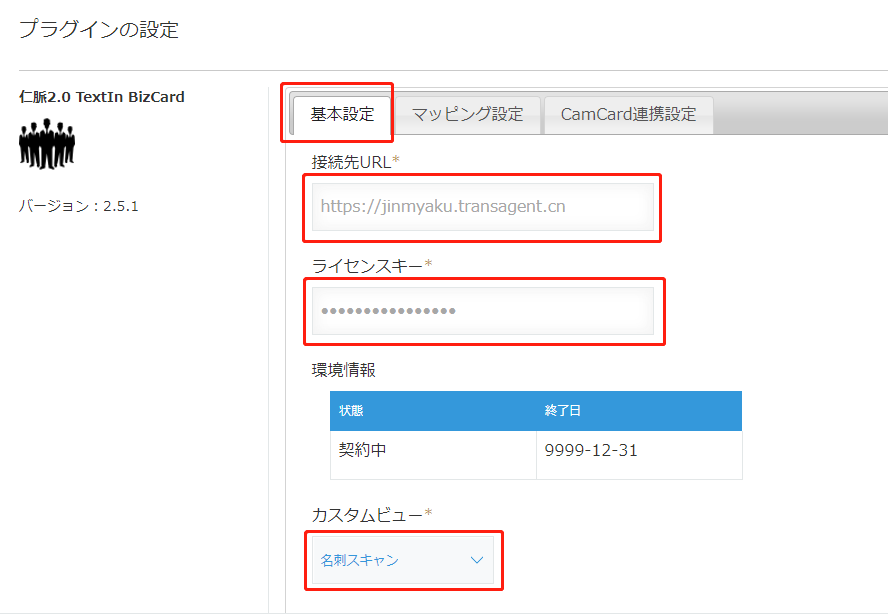 マッピング設定マッピング設定タブ上で、連携する項目に対し、「2.2.1 連携フィールドの用意」にて用意したフィールドを紐づけます。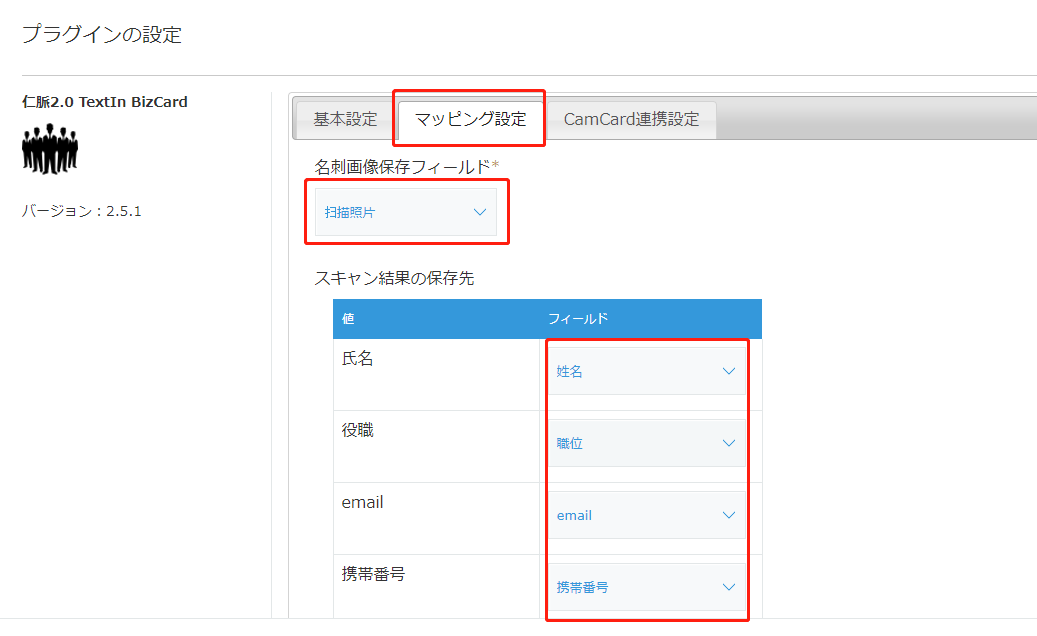 プラグイン設定の保存画面下部にスクロールし、「保存」ボタンをくりっくして、設定を保存します。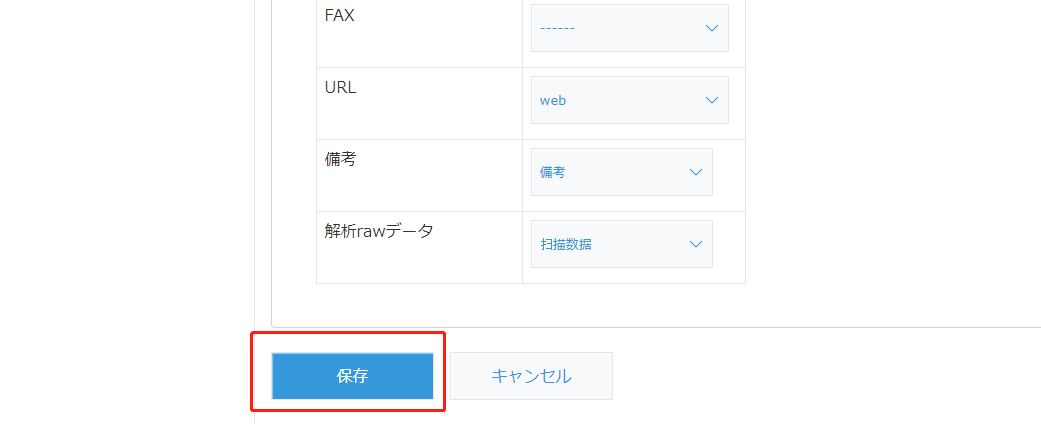 アプリの更新上記作業が完了したらアプリの設定画面に戻り、「アプリの更新」ボタンをクリックしてアプリ更新を反映させてください。camcard連携CamCard企業版を利用している場合、CamCardから名刺情報を一括でkintoneに取り込むことができます。ただし本件機能は、現時点でCamCard連携機能はα版（試作版）となりますので、下記条件をご確認の元ご利用ください。正常動作を保証するものではありません。予告なしに仕様変更または機能廃止の可能性があります。CaMCARD連携設定仁脈2.0 TextIn BizCardプラグイン設定画面の「CamCard連携」タブを開き必要な情報を入力し、設定を完了させます。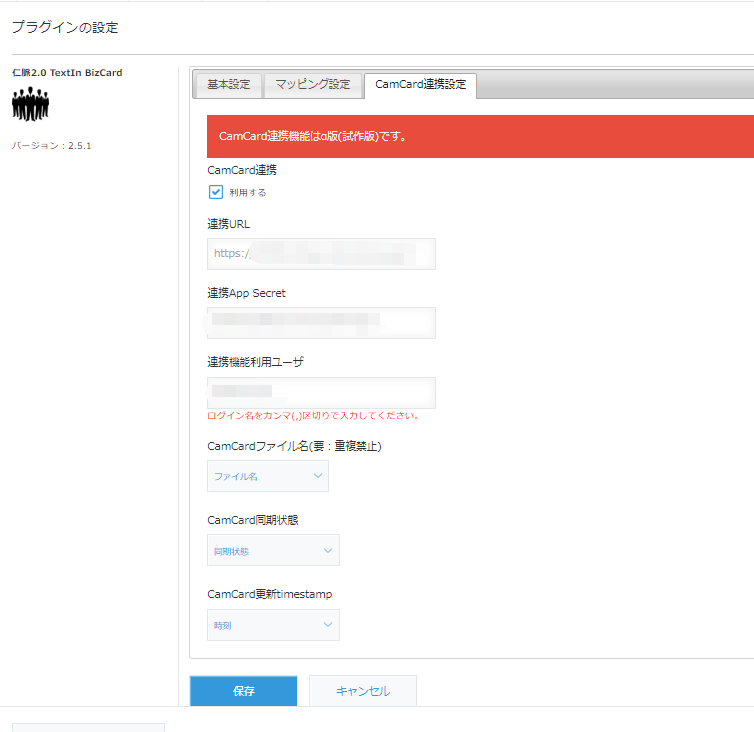 変更履歴項目説明取得元ライセンスキーお客様環境を識別するためキー情報。販売元の会社よりご確認ください。接続先 URLhttps://jinmyaku2.transagent.cnプラグインファイル「jinmyaku2.0-bizcard-plugin-x.x.x.zip」販売元の会社よりご確認ください。準備するフィールド※1フィールドタイプ必須名刺画像保存先添付ファイル必須各種連携項目：氏名、役職、email、携帯番号、SNS、社名、部署名、国、地域、住所、電話番号、FAX、URL、備考、解析rawデータ文字列（1行）文字列（複数行）任意CamCardファイル名、CamCard連携状態、CamCard更新timestamp文字列（1行）※2項目説明CamCard連携✓を入れる連携URL, 連携App SecretIntSig Information Co.,Ltd（上海合合信息科技股份有限公司）に直接お問い合わせください。CamCardファイル名、CamCard同期状態、CamCard更新timestamp「2.2.1 連携フィールドの用意」にて用意したフィールドを設定変更日説明2022/11/01新規作成2023/9/141.2 必要なファイルと情報を更新